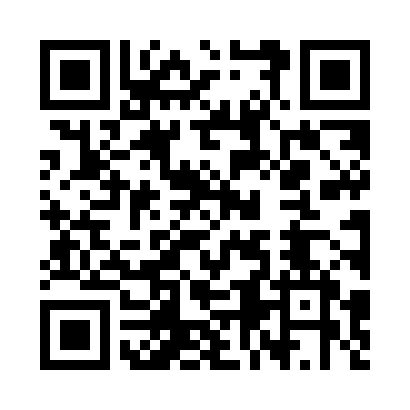 Prayer times for Rzewuszki, PolandSat 1 Jun 2024 - Sun 30 Jun 2024High Latitude Method: Angle Based RulePrayer Calculation Method: Muslim World LeagueAsar Calculation Method: HanafiPrayer times provided by https://www.salahtimes.comDateDayFajrSunriseDhuhrAsrMaghribIsha1Sat1:574:1312:276:018:4110:492Sun1:574:1212:276:028:4210:503Mon1:574:1112:276:028:4310:504Tue1:574:1012:276:038:4410:515Wed1:564:1012:276:048:4510:516Thu1:564:0912:276:048:4610:527Fri1:564:0912:286:058:4710:528Sat1:564:0812:286:058:4810:539Sun1:564:0812:286:068:4910:5310Mon1:564:0712:286:068:4910:5311Tue1:564:0712:286:078:5010:5412Wed1:564:0712:296:078:5110:5413Thu1:564:0612:296:088:5110:5514Fri1:564:0612:296:088:5210:5515Sat1:564:0612:296:088:5210:5516Sun1:564:0612:296:098:5310:5617Mon1:564:0612:306:098:5310:5618Tue1:564:0612:306:098:5410:5619Wed1:574:0612:306:108:5410:5620Thu1:574:0612:306:108:5410:5721Fri1:574:0712:316:108:5410:5722Sat1:574:0712:316:108:5510:5723Sun1:574:0712:316:108:5510:5724Mon1:584:0812:316:118:5510:5725Tue1:584:0812:316:118:5510:5726Wed1:584:0812:326:118:5510:5827Thu1:594:0912:326:118:5410:5828Fri1:594:1012:326:118:5410:5829Sat1:594:1012:326:118:5410:5830Sun2:004:1112:326:118:5410:58